    2 yas nısan ayı        Plan akISI     DUNYA SAGLIK GUNU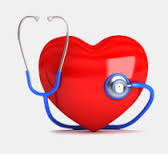 SIIRSAGLIKUyu, eğlen ve dinlen,Güzel, dengeli beslenKazanırsın güç, kuvvet;Sağlığına dikkat et.SarkIBAY MIKROPBAY MİKROP Bay mikrop bay mikrop beni hasta edemezsin (2)Yemeğimi böyle yiyorum Sütümüde böyle içiyorumMeyveleri sebzeleri böyle yiyorumBay mikrop bay mikrop beni hasta edemezsin (2)Yüzümüde böyle yıkarımSaçımıda böyle tararımDişlerimi fırçalayıp erken yatarımBay mikrop bay mikrop beni hasta edemezsin (2) 23 NISAN ULUSAL EGEMENLIK VE COCUK BAYRAMI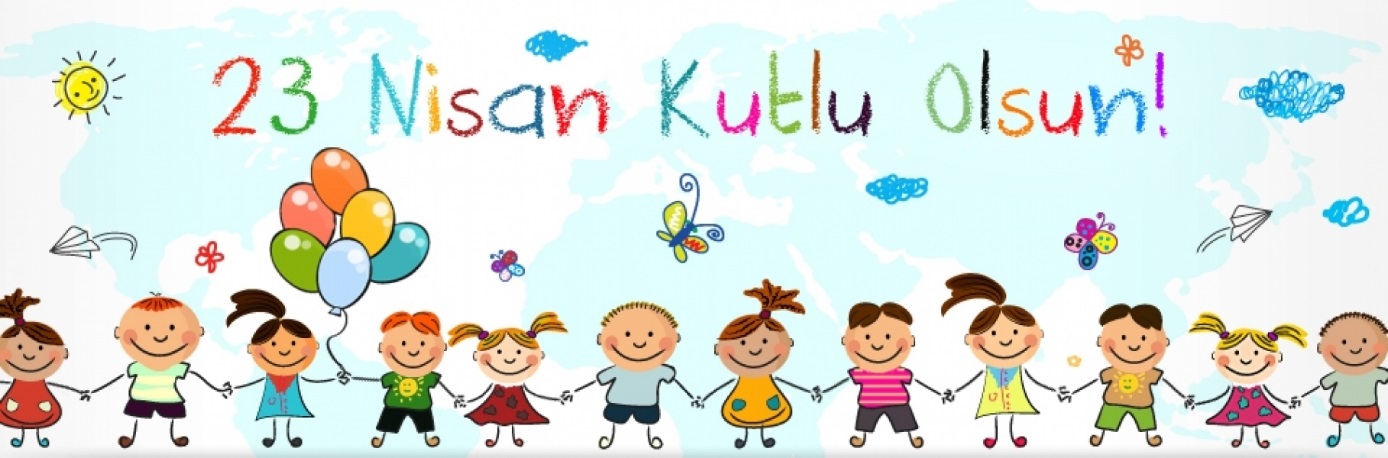 SİİR 23 NISANSevinçliyiz hepimiz,Taştı bugün neşemiz.Eğleniriz, güleriz,Geldi 23 Nisan.SANAT ETKINLIGI:YUVARLAMA YAPISTIRMA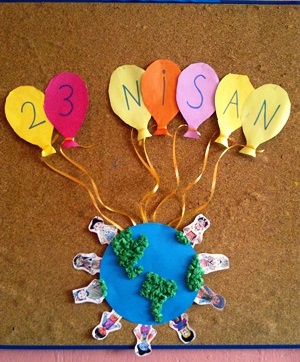 KALEM TUTMA BECERISI*EL GOZ KORDINASYONU KULLANIRAK BOYAMA CALISMALARITURKCE DIL ETKINLIGI*KUKLA GOSTERILERIHIKAYELER*ZUHALIN KANATLARI*GOKYUZU KUTUPHANESI*BEBEK FILIN MACERASI*MINYATUR ULKE*OT YIYEN KAPLANPARMAK OYUNLARI*CAL KAPIYI*BEN BIR AGACIM*ACIP KAPA*SAP SAP*SAG EL SOL EL*ELLERIMHAREKETLI OYUN*ARAM ZAM ZAM*BENIM ATIM*DIKDUR KARDESIMSANAT ETKINLIKLERI*KURU BOYA CALISMALARI*BASIT MANDALA*BASKI CALISMALARI*SEKIL VERME*YUVARLAMA*YIRTMA-YAPISTIRMAYOGURMA MADDELERI*AY KUMU*KINETIX KUM*OYUN HAMURUEGITICI OYUNLAR*PUZZLE*JENGA*TOMBALA*FLAS KARTLARÖZ BAKIM BECERILERI*YARDIMSIZ YEMEK YEME*KIYAFETLERINI YARDIMSIZ CIKARMA*AYAKKABILARINI GIYEBILMEKAVRAMLAR*ISLAK-KURU*CANLI-CANSIZSEKIL*KARE*UCGENRENK*TURUNCURENK PARTISI*TURUNCUMUTFAK ETKINLIGICUP KEK YAPIMI          BETUL OZMEN